Collège : essmara         Contrôle n°2 semestre 1             Physique chimie                 Une heure Niveau : troisième année collège  Année scolaire : 2018-2019       Contrôle n°2 semestre 1             Physique chimie                 Une heure Nom et prénom :Pr : NILAJ ELMEHDI       Contrôle n°2 semestre 1             Physique chimie                 Une heure Nom et prénom :Exercice 1 : ( 8points)Compléter les phrases suivantes : combustibles – corrosion – la rouille – acide – basique – H+ -                                                   hydrogène   - OH-    (2,5pts)L’oxydation d’aluminium protège l’aluminium de la …………………….. complète .Les matériaux organiques sont ……………………..Quand la valeur du pH est élevée , la solution est moins ………………..L’acidité est due à la présence des ions ……………………. De formule …………………Trouver la bonne réponse :  (1,5 pt)Quelle est la formule chimique du cyanure d’hydrogène ?                           HCN                H2CN               CNJe suis une matière organique, ma combustion produit un gaz dangereux : chlorure d’hydrogène                            PVC         platine    plexiglas La combustion incomplète produit du ………… et des particules solides de carbone .      Monoxyde de carbone     dihydrogène        dioxyde de carbone Sélectionner les matériaux organiques parmi les composés suivants :   ( 1,5pt)NO -  C2H3Cl    -     H2O    -   C6H6     -     HCl    -   C2H4O2    Répondre par vrai ou faux aux affirmations suivantes : ( 2,5 pts)Exercice 2 : ( 8points )Partie A :L’éthanol est un alcool ; sa composition chimique peut être déterminée grâce à l’expérience représentée         ci-dessous :Déduire les produits de cette combustion .   (1pt)………………………………………………………………………………………………………………………………………………..Quels sont les atomes présents dans l’éthanol qui ont été mis en évidence par cette expérience(1,5)……………………………………………………………………………………………………………………………………………………………………………………………………………………………………………………………………………………………………………L’éthanol est il une substance organique ? justifier la réponse . (1pt)…………………………………………………………………………………………………………………………………………………………………………………………………………………………………………………………………………………………………………..Partie B :Voici les valeurs de pH de quelques solutions :Quelle est la solution basique ?   (0,5pt)……………………………………………………………………………………………………………………….Déterminer la solution la plus acide ? justifier .  (1pt)………………………………………………………………………………………………………………………………………………..Dans quelle solution les ions hydroxyde sont ils plus nombreux que les ions hydrogène ? justifier (1pt)………………………………………………………………………………………………………………………………………………..On ajoute de l’eau à une solution ‘’ D’’ .Nommer l’opération .    (0,5pt)………………………………………………………..Parmi les valeurs pH = 2 ;  pH = 4 ;  pH = 1 ; pH= 1,5 , choisir celle qui est convenable pour la nouvelle               solution .  (0,5pt)…………………………………………………………………………………………………………………………………………………….Pour éviter certains danger de l’utilisation de la solution ‘’ D’’ , on a mis une étiquette sur la flacon qui se réfère aux pictogramme ci-contre .                             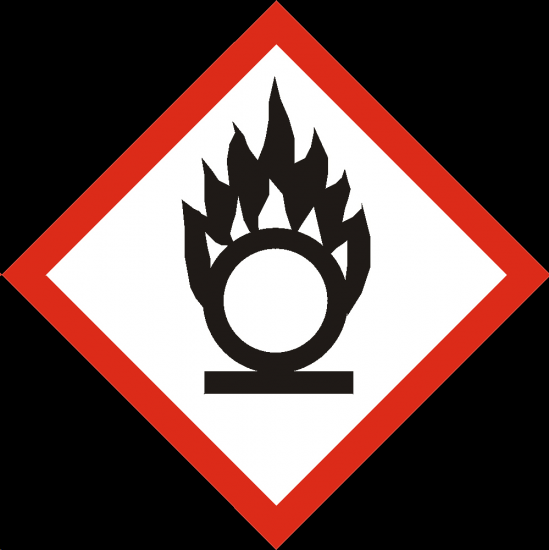 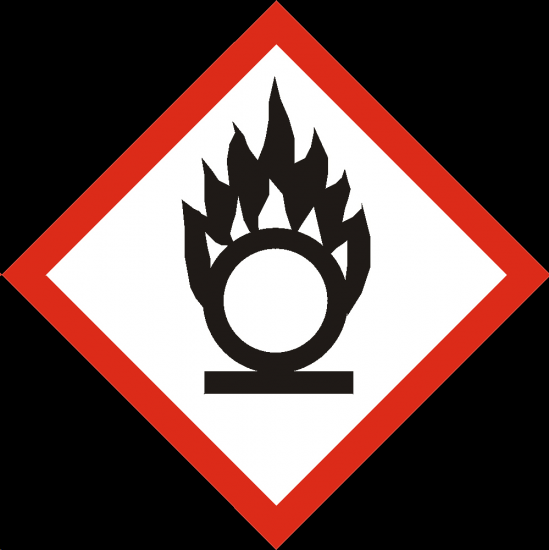 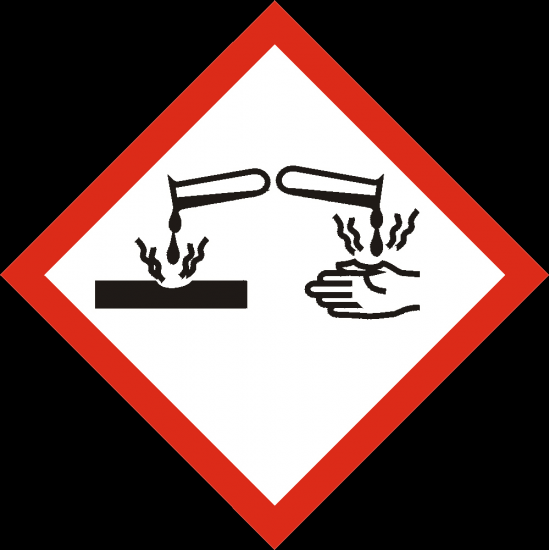 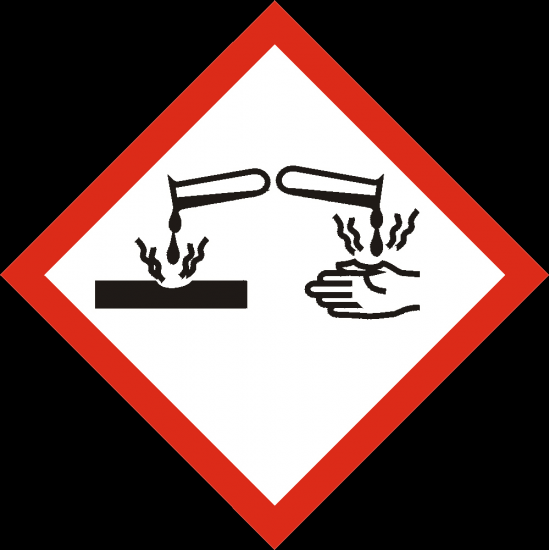 Donner la signification de chaque signe .(1pt)                                                                                                       ……………………                         …………………………Exercice 3 : ( 4 points )L’action de l’air sur le métal X produit de la rouille .  (2pts)Donner le composant principal de la rouille et sa formule chimique  .…………………………………………………………………………………………………………………………………………………………..Donner le nom du métal X (1pt)…………………………………………………………………………………………………………………………………………………………….Ecrire l’équation chimique équilibrée de cette réaction .    (1pt)…………………………………………………………………………………………………………………………………………………………..                                                                                              Bonne chance 